ПОЛОЖЕНИЕо порядке организации и осуществления образовательной деятельности по образовательным программам среднегопрофессионального образования в среднепрофессиональном колледже федерального государственного бюджетного образовательного учреждения высшего образования «Северо-Кавказская государственная академия»Черкесск, 20201.  Общие положения1.1. Положениео порядке организации и осуществления образовательной деятельности по образовательным программам среднегопрофессионального образованияв среднепрофессиональном колледже федерального государственного бюджетного образовательного учреждения высшего образования «Северо-Кавказская государственная академия» (далее – СПК ФГБОУ ВО «СевКавГА», колледж)разработано в соответствии с:- Федеральным Законом РФ «Об образовании в Российской Федерации» от 29 декабря 2012 года № 273-ФЗ; - Федеральным законом от 02.12.2019 №403-ФЗ «О внесении изменений в Федеральный закон «Об образовании в Российской Федерации» и отдельные законодательные акты Российской Федерации»;- Порядком организации и осуществления образовательной деятельности по образовательным программам среднего профессионального образования, утвержденным приказом Минобрнауки России от 14.06.2013 №464(ред. от 28.08.2020);- Приказом Министерства образования и науки РФ от 17 мая 2012 г. №413 «Об утверждении федерального государственного образовательного стандарта среднего общего образования» (с изменениями и дополнениями);- Приказом Минобрнауки России №885, Минпросвещения России №390 от 05.08.2020 «О практической подготовке обучающихся» (вместе с «Положением о практической подготовке обучающихся»);- Рекомендациями по организации получения среднего общего образования в пределах освоения образовательных программ среднего профессионального образования на базе основного общего образования с учетом требований федеральных государственных образовательных стандартов и получаемой специальности среднего профессионального образования (письмо Департамента государственной политики в сфере подготовки рабочих кадров и ДПО 17.03.2015 №06-259);- Федеральными государственными образовательными стандартами среднего профессионального образования;- Локальными нормативными актами колледжа.1.2.  Настоящее  Положение  регулирует  организацию  и  осуществление образовательной  деятельности  по  образовательным  программам  среднего профессионального  образования (СПО) - программам подготовки  специалистов  среднего  звена  в  среднепрофессиональном колледже  федерального государственного бюджетного образовательного учреждения высшего образования «Северо-Кавказская государственная академия»,  в  том  числе  особенности  организации  образовательной  деятельности  для обучающихся с ограниченными возможностями здоровья.2 . Организация  и  осуществление образовательной деятельности2.1. Федеральными государственными образовательными стандартами устанавливаются сроки получения среднего профессионального образования с учетом различных форм обучения, образовательных технологий и особенностей отдельных категорий обучающихся.2.2. Содержание среднего профессионального образования по каждой  специальности определяется образовательными программами среднего профессионального образования  СПК ФГБОУ ВО «СевКавГА». Содержание среднего профессионального образования обеспечивает получение квалификации.2.3. Требования к структуре, объему, условиям реализации и результатам освоения образовательных программ среднего профессионального образования определяются соответствующими федеральными государственными образовательными стандартами.Образовательные программы среднего профессионального образования могут реализовываться посредством сетевых форм их реализации.2.4. Образовательные программы среднего профессионального образования самостоятельно разрабатываются колледжем и утверждаются ректором ФГБОУ ВО «СевКавГА».СПК ФГБОУ ВО «СевКавГА» разрабатывает указанные образовательные программы в соответствии с федеральными государственными образовательными стандартами по соответствующим специальностям среднего профессионального образования и с учетом соответствующих примерных основных образовательных программ.2.5. Образовательные программы СПО, реализуемые на базе основного общего образования, разрабатываются СПК ФГБОУ ВО «СевКавГА» на основе требований соответствующих федеральных государственных образовательных стандартов среднего общего и среднего профессионального образованияпо соответствующим специальностям СПО и с учетом соответствующих примерных основных образовательных программ.2.6.Образовательная программа среднего профессионального образования включает в себя учебный план, календарный учебный график, рабочие программы учебных предметов, курсов, дисциплин (модулей), оценочные и методические материалы, рабочую программу воспитания и календарный план воспитательной работы.Учебный план образовательной программы среднего профессионального образования определяет перечень, трудоемкость, последовательность и распределение по периодам обучения учебных предметов, курсов, дисциплин (модулей), практики, иных видов учебной деятельности обучающихся и формы их промежуточной аттестации.Рабочая программа воспитания и календарный план воспитательной работы разрабатываются и утверждаются образовательной организацией с учетом включенных в примерные образовательные программы среднего профессионального образования примерных рабочих программ воспитания и примерных календарных планов воспитательной работы.2.7. При реализации образовательных программ СПО СПК ФГБОУ ВО «СевКавГА» может применяться форма организации образовательной деятельности, основанная на модульном принципе представления содержания образовательной программы и построения учебных планов, использовании соответствующих образовательных технологий. Могут использоваться различные образовательные технологии, в том числе дистанционные образовательные технологии, электронное обучение.2.8. Использование при реализации образовательных программ методов и средств обучения, образовательных технологий, наносящих вред физическому или психическому здоровью обучающихся, запрещается.2.9.Освоение образовательной программы среднего профессионального образования предусматривает проведение практики обучающихся. Образовательная деятельность при освоении образовательных программ среднего профессионального образования или отдельных компонентов этих программ организуется в форме практической подготовки.Положение о практической подготовке обучающихся утверждено Приказом Минобрнауки России №885, Минпросвещения России №390 от 05.08.2020.2.10.СПК ФГБОУ ВО «СевКавГА» ежегодно обновляет образовательные программы среднего профессионального образования с учетом развития науки, техники, культуры, экономики, технологий и социальной сферы.2.11. В СПК ФГБОУ ВО «СевКавГА» образовательная деятельность осуществляется на государственном языке Российской Федерации.Среднее профессиональное образование может быть получено на иностранном языке в соответствии с образовательной программой и в порядке, установленном законодательством об образовании и УставомФГБОУ ВО «СевКавГА». 2.12. Образовательная деятельность по образовательным программам среднего профессионального образования организуется в соответствии с утвержденными СПК ФГБОУ ВО «СевКавГА» учебными планами, календарным учебным графиком, рабочими программами воспитания и календарными планами воспитательной работы,в соответствии с которыми СПК ФГБОУ ВО «СевКавГА» составляет расписания учебных занятий по каждой специальности среднего профессионального образования.2.13. К освоению образовательных программ среднего профессионального образования допускаются лица, имеющие образование не ниже основного общего или среднего общего образования. 2.14. Получение среднего профессионального образования по программам подготовки специалистов среднего звена впервые лицами, имеющими диплом о среднем профессиональном образовании с присвоением квалификации квалифицированного рабочего или служащего, не является получением второго или последующего среднего профессионального образования повторно.2.15. Получение среднего профессионального образования на базе основного общего образования осуществляется с одновременным получением обучающимися среднего общего образования в пределах соответствующей образовательной программы среднего профессионального образования.Период освоения учебных предметов, курсов, дисциплин (модулей), практики, необходимых для получения обучающимися среднего общего образования, в течение срока освоения соответствующей образовательной программы СПО определяется образовательной организацией самостоятельно.2.16. При получении среднего профессионального образования в соответствии с индивидуальным учебным планом сроки получения образования могут быть изменены СПК ФГБОУ ВО «СевКавГА» с учетом особенностей и образовательных потребностей конкретного обучающегося.2.17.Лица, имеющие квалификацию по профессии среднего профессионального образования и принятые в СПК ФГБОУ ВО «СевКавГА» на обучение по программам подготовки специалистов среднего звена по специальностям СПО, соответствующим имеющейся у них профессии, имеют право на ускоренное обучение по таким программам в соответствии с индивидуальными учебными планами.2.18. Учебный год в СПК ФГБОУ ВО «СевКавГА» начинается 1 сентября и заканчивается в соответствии с учебным планом соответствующей образовательной программы. 2.19.В процессе освоения образовательных программ среднего профессионального образования обучающимся СПК ФГБОУ ВО «СевКавГА» предоставляются каникулы.Продолжительность каникул, предоставляемых обучающимся в процессе освоения ими программ подготовки специалистов среднего звена, составляет от восьми до одиннадцати недель в учебном году, в том числе не менее двух недель в зимний период.2.20. Объем образовательной программы среднего профессионального образования включает все виды учебной деятельности и устанавливается федеральным государственным образовательным стандартом СПО.Максимальный объем учебной нагрузки обучающегосяСПК ФГБОУ ВО «СевКавГА» составляет 54 академических часа в неделю, включая все виды аудиторной и внеаудиторной учебной нагрузки (с учетом ФГОС).2.21.Учебная деятельность обучающихся предусматривает учебные занятия (урок, практическое занятие, лабораторное занятие, консультация, лекция, семинар), самостоятельную работу, выполнение курсового проекта (работы) (при освоении программ подготовки специалистов среднего звена), практику, а также другие виды учебной деятельности, определенные учебным планом и календарным планом воспитательной работы.Для всех видов аудиторных занятий академический час устанавливается продолжительностью 45 минут.Объем обязательных аудиторных занятий и практики не должен превышать 36 академических часов в неделю (с учетом ФГОС).2.22.Численность обучающихся в учебной группе составляет не более 25 человек. Учебные занятия и практики в СПК ФГБОУ ВО «СевКавГА» могут проводиться с группами обучающихся меньшей численности, а также с разделением группы на подгруппы. СПК ФГБОУ ВО «СевКавГА» вправе объединять группы обучающихся при проведении учебных занятий в виде лекций.2.23. Освоение образовательной программы среднего профессионального образования, в том числе отдельной части или всего объема учебного предмета, курса, дисциплины (модуля) образовательной программы, сопровождается текущим контролем успеваемости и промежуточной аттестацией обучающихся. Формы, периодичность и порядок проведения текущего контроля успеваемости и промежуточной аттестации обучающихся определяется СПК ФГБОУ ВО «СевКавГА» самостоятельно.2.24. Количество экзаменов в процессе промежуточной аттестации обучающихся в СПК ФГБОУ ВО «СевКавГА» не должно превышать 8 экзаменов в учебном году, а количество зачетов - 10. В указанное количество не входят экзамены и зачеты по физической культуре и факультативным учебным курсам, дисциплинам (модулям).Количество экзаменов и зачетов в процессе промежуточной аттестации обучающихся при обучении в соответствии с индивидуальным учебным планом устанавливается данным учебным планом.2.25. Освоение образовательных программ среднего профессионального образования в СПК ФГБОУ ВО «СевКавГА» завершается итоговой аттестацией, которая является обязательной.Обучающиеся,  не  имеющие  академической  задолженности  и  в  полном  объеме выполнившие  учебный  план  или  индивидуальный  учебный  план,  проходят государственную    итоговую  аттестацию,  при  получении  среднего  профессионального образования по имеющим государственную аккредитацию образовательным программам среднего профессионального образования. 2.26. Лицам, успешно прошедшим государственную итоговую аттестацию по образовательным программам СПО, выдается диплом о среднем профессиональном образовании, подтверждающий получение среднего профессионального образования и квалификацию по соответствующей специальности среднего профессионального образования.Лицам, не прошедшим итоговой аттестации или получившим на итоговой аттестации неудовлетворительные результаты, а также лицам, освоившим часть образовательной программы среднего профессионального образования и (или) отчисленным из СПК ФГБОУ ВО «СевКавГА», выдается справка об обучении или о периоде обучения по образцу, самостоятельно устанавливаемому СПК ФГБОУ ВО «СевКавГА».2.27. Если федеральным государственным образовательным стандартом среднего профессионального образования в рамках одного из видов профессиональной деятельности предусмотрено освоение основной программы профессионального обучения по профессии рабочего, то по результатам освоения профессионального модуля образовательной программы среднего профессионального образования, который включает в себя проведение практики, обучающийся получает свидетельство о профессии рабочего, должности служащего. Получение обучающимися профессионального обучения по профессии рабочего, должности служащего в рамках образовательной программы среднего профессионального образования завершается сдачей квалификационного экзамена.2.28. Документ об образовании, представленный при поступлении в СПК ФГБОУ ВО «СевКавГА», выдается из личного дела лицу, окончившему СПК ФГБОУ ВО «СевКавГА», выбывшему до окончания СПК ФГБОУ ВО «СевКавГА», а также обучающемуся и желающему поступить в другую образовательную организацию, по его заявлению. При этом в личном деле остается заверенная копия документа об образовании.2.29. Обучающимся по образовательным программам среднего профессионального образования после прохождения итоговой аттестации предоставляются по их заявлению каникулы в пределах срока освоения соответствующей образовательной программы среднего профессионального образования, по окончании которых производится отчисление обучающихся из СПК ФГБОУ ВО «СевКавГА» в связи с получением образования.3.  Особенности  организации  образовательной деятельностидля  лиц  с  ограниченными  возможностями здоровья3.1.  Содержание среднего профессионального образования и условия организации обучения обучающихся с ограниченными возможностями здоровья определяются адаптированной образовательной программой, а для инвалидов также в соответствии с индивидуальной программой реабилитации инвалида. 3.2.Обучение по образовательным программам среднего профессионального образования обучающихся с ограниченными возможностями здоровья осуществляется на основе образовательных программ среднего профессионального образования, адаптированных при необходимости для обучения указанных обучающихся. 3.3. Обучение по образовательным программам среднего профессионального образования обучающихся с ограниченными возможностями здоровья осуществляется СПК ФГБОУ ВО «СевКавГА»с учетом особенностей психофизического развития, индивидуальных возможностей и состояния здоровья таких обучающихся. 3.4. В  целях  доступности  получения  среднего  профессионального  образования обучающимися  с  ограниченными  возможностями  здоровья  в  СПК ФГБОУ ВО «СевКавГА» создаются следующие  условия:  материально-технические  условия  обеспечивают  возможность беспрепятственного доступа обучающихся в учебные помещения, столовые, туалетные и другие помещения колледжа, а также их пребывания в указанных помещениях (наличие пандусов, поручней, расширенных дверных проемов). 3.5.Образование обучающихся с ограниченными возможностями здоровья организовано в СПК ФГБОУ ВО «СевКавГА» совместно с другими обучающимися. 3.6.  При получении среднего профессионального образования обучающимся с ограниченными возможностями здоровья предоставляются бесплатно учебники и учебные пособия из библиотечного фонда СПК ФГБОУ ВО «СевКавГА», а также с учетом особыхпотребностейобучающихся с ограниченными возможностями здоровья СПК ФГБОУ ВО «СевКавГА» предоставляет учебные, лекционные материалы в электронном виде.	4. Заключительные положения 4.1. Настоящее Положение о порядке организации и осуществления образовательной деятельности по образовательным программам среднего профессионального образованияв среднепрофессиональном колледже ФГБОУ ВО «СевКавГА» принимается Ученым советом Академии и утверждается ректором.4.2. Срок действия данного Положения прекращается с момента принятия Ученым советом и утверждения ректором Академии нового Положения.4.3. Все изменения и дополнения в настоящее Положение вносятся по решению Ученого совета Академии и утверждаются приказом ректора.4.4. Во всем, что не урегулировано настоящим Положением, СПК ФГБОУ ВО «СевКавГА» руководствуется действующим законодательством РФ.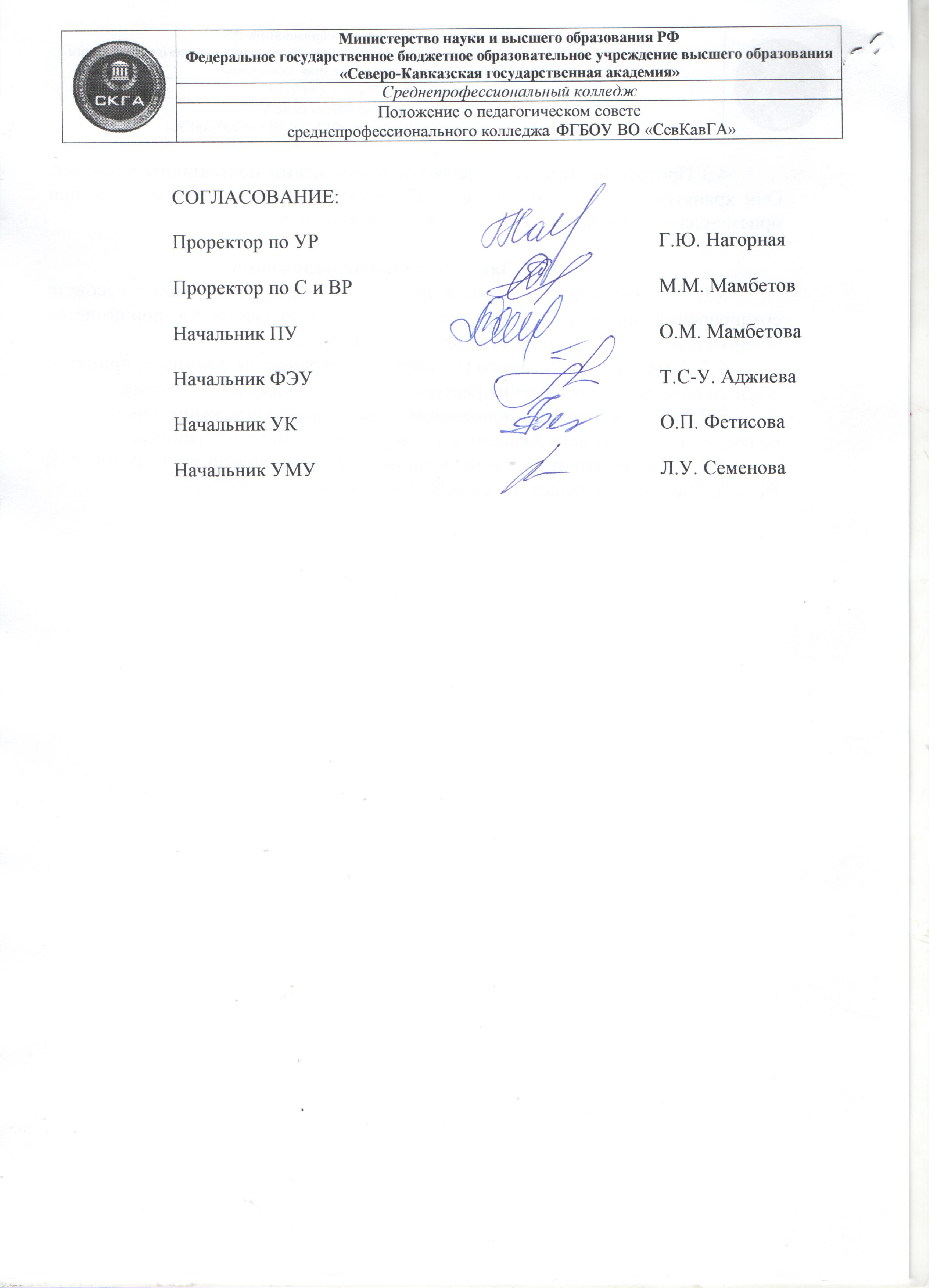 Принято:Ученым советом Академии            «____»_______________2020 г.    Протокол № ____       УТВЕРЖДАЮ:Ректор_______________ Р.М. Кочкаров«___» _______________ 2020 г.